Nomen (Hauptwort) – Adjektiv (Eigenschaftswort) A   Finde zu den Nomen die Adjektive auf -lich.  Schreibe so auf ein eigenes Blatt – im Uhrzeigersinn bitte!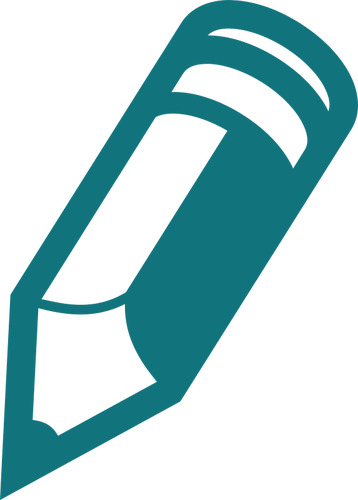 die Angst – ängstlich die Absicht - . . . .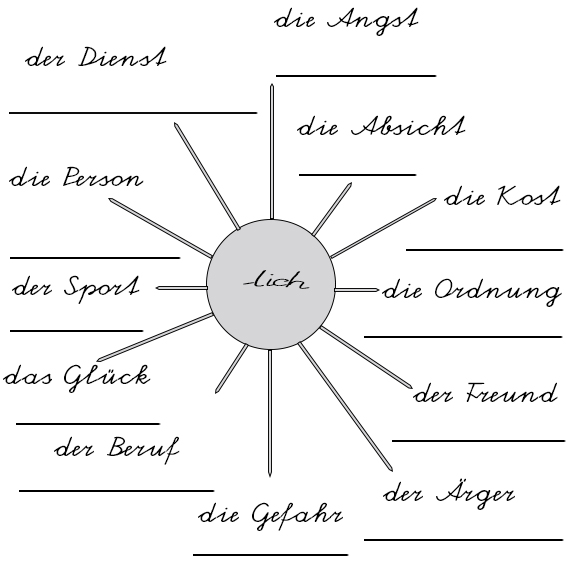 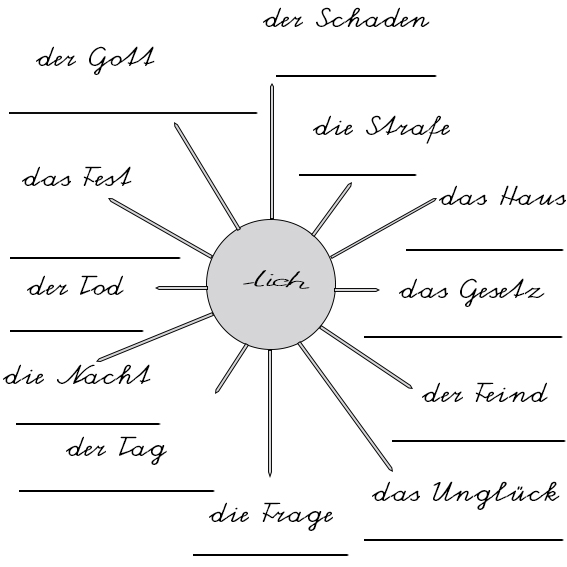   Finde zu den Nomen die Adjektive auf -lich.  Schreibe so auf ein eigenes Blatt – im Uhrzeigersinn bitte!die Unterschiedlichkeit – unterschiedlich 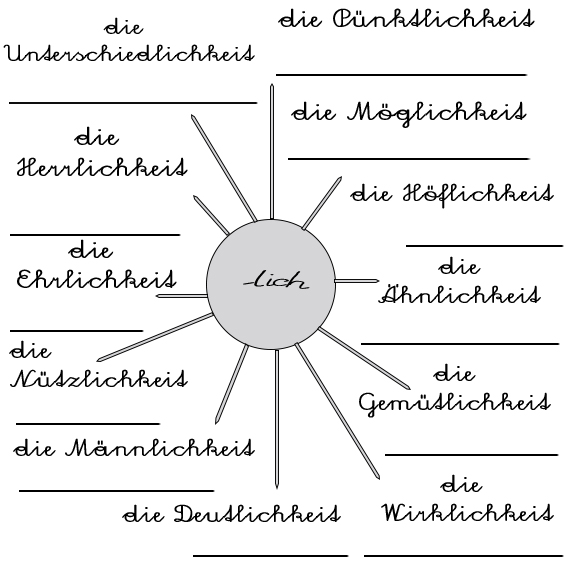 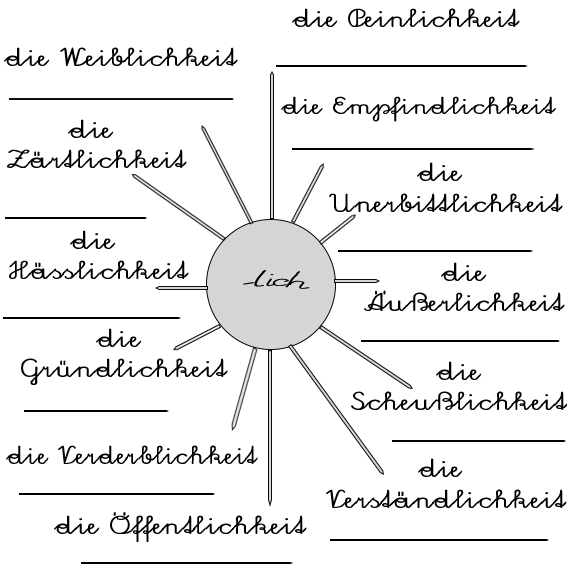    Finde zu den Nomen die Adjektive auf -ig.  Trage hier ein:   Finde zu den Nomen auf –keit  die Adjektive. Schreibe auf ein eigenes Blatt bitte!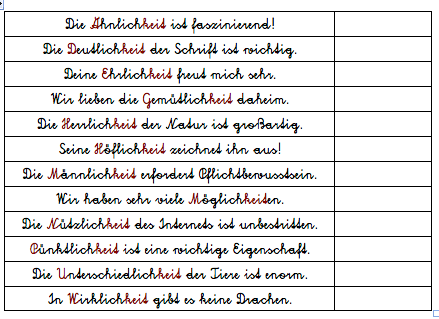 das Giftgiftiggehässigder Hassder Hungerder Rieseder Bissder Trotzdie Eckedie Ruheder Schmutzder Ekelder Fleißder Nebelder Durstder Zorndie Freudedie Trauerder Willeder Spaßdie Lustdie Eiledie Neugierder Geizder Mutder Windder Witzder Staubdie Langeweiledie Kraftdie Wolkedie Schuldder Sandder Stein